Unit Two: Flour Types of flourBrown flourWhite flourWheat flour Gluten content of flourThe main cereals, their products & catering useFlourFlour is a fine powder made from cereals or other starchy food sources. It is most commonly made from wheat, but also maize, rye, barley, and rice, amongst many other grasses and non-grain plants. Flour can also be made from legumes and nuts, such as soy, peanuts, almonds, and other tree nuts. Composition of flourFlour contains a high proportion of starches, which are a subset of complex carbohydrates also known as polysaccharides. The kinds of flour used in cooking include all-purpose flour (known as plain outside North America), self-rising flour (known as self-raising outside North America), and cake flour including bleached flour. The higher the protein content the harder and stronger the flour, and the more it will produce crusty or chewy breads. The lower the protein the softer the flour, which is better for cakes, cookies, and pie crusts.Manufacturing process (milling)During the milling process, grains are sorted and cleaned, then sheared open by the rollers, breaking the outer bran layer to the wheat germ and endosperm. These grains are sieved, the bran and germ are removed and endosperm is ground to desired fineness. To make flour whiter, it is stored for a few weeks to oxidize naturally. It may be bleached industrially. Nutrients like niacin, thiamine and iron are added to make up for the loss of branTypes of flourThere are three general types of flour. White flour is made from the endosperm only. Whole grain flour is made from the entire grain including bran, endosperm, and germ. Germ flour is made from the endosperm and germ, excluding the bran.Hard flour, or "bread" flour, is high in gluten and so forms a certain toughness that holds its shape well once baked.All-purpose or plain flour is blended wheat flour with an intermediate gluten level which is marketed as an acceptable compromise for most household baking needs.Bleached flour is flour that was subjected to flour bleaching agents for health purposes, to whiten it (freshly milled flour is yellowish), and to give it more gluten-producing potential.. Bromated flour is flour with a maturing agent added. The agent's role is to help with developing gluten, a role similar to the flour bleaching agents. Bromate is usually used. Other choices are phosphates, ascorbic acid, and malted barley. Bromated flour has been banned in much of the world, but remains available in the United States.Cake flour is finely milled flour made from soft wheat. It has very low gluten content, making it suitable for soft-textured cakes and cookies. The higher gluten content of other flours would make the cakes tough.Graham flour is a special type of whole-wheat flour. The endosperm is finely ground, as in white flour, while the bran and germ are coarsely ground. Pastry flour (also called cookie flour or cracker flour) has slightly higher gluten content than cake flour, but lower than all-purpose flour. It is suitable for fine, light-textured pastries.Self-rising or self-raising flour is "white" wheat flour that is sold premixed with chemical leavening agents. For 100 g flour 3 g baking powder and 1 g or less salt is added.Durum flour is made of durum wheat. It has the highest protein content, and it is an important component of nearly all noodles and pastas. It is also commonly used to make Indian flatbreads.Semolina is granulated hard flour prepared from endosperm and available as coarse or fine.Other floursCorn flour is popular in the Southern and Southwestern US and in Mexico. Coarse whole-grain corn flour is usually called corn meal. Corn meal that has been bleached with dye is called masa harina and is used to make tortillas and tamales in Mexican cooking. Corn flour should never be confused with cornstarch, which is known as "corn flour" in British English. Rye flour is used to bake the traditional sourdough breads of Germany and Scandinavia. Most rye breads use a mix of rye and wheat flours because rye has a low gluten content. Pumpernickel bread is usually made exclusively of rye, and contains a mixture of rye flour and rye meal. Rice flour is of great importance in Southeast Asian cuisine. Also edible rice paper can be made from it. Most rice flour is made from white rice, thus is essentially a pure starch, but whole-grain brown rice flour is commercially available. Chickpea flour (also known as gram flour or besan) is of great importance in Indian cuisine, and in Italy.Potato flour is obtained by grinding the tubers to a pulp and removing the fibre by water-washings. The dried product consists chiefly of starch, but also contains some proteinBrown flour Brown flour contains significant amounts of whole grain flour, usually wheat. The brown color of whole grain breads is caused by cerealine. Whole wheat flours that contain raw wheat germ, instead of toasted germ, have higher levels of glutathione, and thus are said to result in lower loaf volumes. Historically, brown meal was what remained after about 90% of the coarse, outer bran and 74% of pure endosperm or fine flour was removed from the whole grain. Using slightly different extraction numbers, brown meal, representing 20% of the whole grain, was itself composed of about 15% fine bran and 85% white flour. In 1848 it was asserted grain millers knew only of bran and endosperm, but by 1912 it was more widely known that brown meal included the germ. White flourWhite flour is the highest quality of all commercial grades. Bakers often use the term patent flour for white flour, most flours sold today—whether bread, pastry, or cake—are patent flours (white flour). Patent flour is made by combining the first few streams of flour from the milling process. It consists of the innermost part of the endosperm and is essentially free of bran and germ. This makes patent flour lowest in ash and whitest in color. Different grades of patent flours are available, depending on which streams of flour from the milling process are blended. The highest-quality patent flour is called extra short or fancy patent. White flour is more enriched because The milling process involves removing bran and germ from the endosperm. When this is done, vitamins and minerals, dietary fiber, and protein and fat from the bran and germ are removed. It is likely that other important unidentified nutrients are also removed. Flour enrichment replaces certain vitamins and minerals that are lost from milling. It does not replace all the lost nutrients.Wheat flour Wheat flour is a powder made from the grinding of wheat used for human consumption. More wheat flour is produced than any other flour. Wheat varieties are called "soft" or "weak" if gluten content is low, and are called "hard" or "strong" if they have high gluten content. Hard flour, or bread flour, is high in gluten, with 12% to 14% gluten content, and its dough has elastic toughness that holds its shape well once baked. Soft flour is comparatively low in gluten and thus results in a loaf with a finer, crumbly texture. Soft flour is usually divided into cake flour, which is the lowest in gluten, and pastry flour, which has slightly more gluten than cake flour.In terms of the parts of the grain (the grass fruit) used in flour—the endosperm orprotein/starchy part, the germ or protein/fat/vitamin-rich part, and the bran or fiber part—there are three general types of flour. White flour is made from the endosperm only. Brown flour includes some of the grain's germ and bran, while whole grain or wholemeal flour is made from the entire grain, including the bran, endosperm, and germ. Germ flour is made from the endosperm and germ, excluding the bran.Structure Of Wheat GrainGluten Content of FlourGluten (from Latin gluten, "glue")is a composite of storage proteins termed prolamins an glutelins found in wheat and related grains, including barley, rye, oat, and all their species Gluten is appreciated for its visco-elastic properties. It gives elasticity to dough, helping it rise and keeps its shape and often gives the final product a chewy texture. Gluten is a protein complex that accounts for 75 to 85% of the total protein in bread wheat. Gluten is prepared from flour by kneading the flour under water, agglomerating the gluten into an elastic network, a dough, and then washing out the starch. In home or restaurant cooking, a ball of wheat flour dough is kneaded under water until the starch disperses outTypes of CerealsThere are mainly six cereals used for culinary purposes. It includesWheatRiceRyeBarleyMaizeOatsWHEATWheat is one of the mostly cultivated and consumed cereals. Different varieties of products can be prepared from this cereal, which makes it more versatile among the other cereals. Most wheat is ground into flour, but whole or cracked grains are used in pilafs and salads, and wheat flakes are made into hot cereals or granolas. Wheat contains gluten which makes the dough rise. Wheat with low gluten is used for biscuits and high gluten content for breads. Wheat contains relatively more protein than rice. Wheat is also consumed as breakfast cereal with milk and sugar. Classification WheatA.By species: there are three main commercial species of wheat. They areTriticum Vulgare: is the name given to the species that on milling produces a flour particularly suitable for bread and cake productionTriticum Durum: This produces flour which is suitable for the production of pastas.Triticum Compactum: or club wheat produces flour that is not suitable for bread making but ideal for the production of cakes.As Winter or Spring wheat: Winter wheat is planted in the autumn and harvested in the early summer in the countries such as Canada, U.S.A, and Russia, where they have severe cold winter and hot, dry summers. This variety of wheat gives a strong flour with high percentage of quality proteinSpring wheat are planted in spring and harvested in the late summer in countries such as U.K and southern parts of U.S.A, where there are mild winters, a fairly high rainfall and rather damp harvesting periods. Spring wheat gives soft flour with low percentage of protein than that of winter wheat.By the colour of the grain: colour of the grain refers to the colour of the testa or the fourth skin/layer of the bran. According to this classification grains are classified intoWhite grain: associated with the flours of excellent colours.Red grain: associated with the strength of flour and good blossom.Yellow grain: is associated with the flours that are harsh and have a particular dryness.By its strength: strength is determined by the quantity and quality of the gluten forming proteins present. It can be divided into Strong flour comes from winter wheat mainly and are capable of producing good bulky bread type products after a long fermentation period.Medium flours are often mixtures of strong and weak flours and are used to produce goods such as scones, which could not be produced satisfactorily with strong or weak flour.Soft flour comes from spring wheat and is used to produce short paste and sponge type goods.By its catering useBy the parts of the grain used: the grain consists of three parts, namely Endosperm, Bran and Germ; each of which can be separated from each other. Flour can be obtained as whole grain flour, germ flour and refined flourBy the country where it was grownOATSProcessed into rolled oats and ground oats meal. It contains good protein and fat content. Ground oats meal is available in three grades- coarse, pinhead and fine. Rolled oats are turned into flakes and used for making of porridgeSTORAGE: it should be kept in containers with tight fitting lids and stored in a cool well ventilated place.RYE It is a prominent cereal in many parts of Russia and Europe. It has low protein content.  Main use is for manufacturing rye bread.BARLEYIt is a hard cereal, not processed into flour due to lesser protein content.  Malt products, pearl barley, scotch or pot barley is its productsMALT: made by allowing barley grain to sprout changing much of the starch to sugar (maltose). The germinated grains are milled and floured into malt flour.PEARL BARLEY: which is the polished endosperm, after bran and germ has been removed. Used in soups and stewsSCOTCH OR POT BARLEY: cleaned whole grain with only outer husk removed.MAIZEIt is also known as corn, sweet corn or corn on the cob. It contains starch and carbo hydrates. Processed into corn flour and flakes. It also yields good oil suitable for cooking.RICEIt is the most cultivated cereal apart from wheat. Two factors determine the rice availableSize and shape of grain: Three main types of rice mainly used are as followsLong grain rice: Medium grainShort grainThe type of process that grain undergo: this may includeRegular milledParboiledPre-cooked or instant riceCATERING USES OF CEREAL PRODUCTS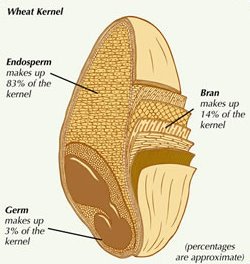 BRANBran itself consists of six layers, the outer three forming the pericarp and the inner three forming the seed coat. It constitutes about 14% of the total weight of the kernel. It has rich fibre content. This will be removed during the manufacturing process of refined flour.GERMGerm is a small structure from which the sprouting of a new plant begins. It constitutes about 2-3% of the total weight of the kernel and is rich in vitamins, fat etc.ENDOSPERMIt is the major part of a grain which consists of mostly starch and proteins. It constitutes about 83% of the kernel. Type of flourCatering useCatering useWeak flourShort paste, sponge goodsShort paste, sponge goodsMedium flourSlab cakes, sconesSlab cakes, sconesStrong flourBread, rolls, puff pastry, thickening soups and saucesBread, rolls, puff pastry, thickening soups and saucesBrown flourBrown bread, rolls, sconesBrown bread, rolls, sconesSemolinaAll varieties of pasta, semolina puddingAll varieties of pasta, semolina puddingProcessed grainBreakfast cereals, eg: puffed wheatBreakfast cereals, eg: puffed wheatWhite flourPatent gradeMaybe used on its own or mixed with other flours for bread and cakeBakers gradeMainly used for bread makingStraight runGeneral purpose flourSelf-raisingGeneral purpose flour with an addition of low percentage of baking powder in itHigh ratioSpecial cake flour for making very light cakes such as angel cakes High proteinFor production of high ratio fruit cakesWhole grain flourAll parts of the grains are usedGerm flourGerm and endosperm is used, bran will be removed Refined flourOnly endosperm is used, otherwise called as white flourCEREALPRODUCTCATERING USESWHEATWeak flourShort paste, spongeWHEATMedium flourSlab cakes, scones, aerated buns, Madeira cakeWHEATStrong flourBread rolls, puff pastry, thickening soups and saucesWHEATBrown flourBrown bread, rolls, sconesWHEATWhite flourPatent grade-may be used on its own or mixed with other flours for bread and cake makingWHEATWhite flourBakers grade- the main grade for bread makingWHEATWhite flourStraight run – a general purpose flourWHEATWhite flourSelf-raising: general flour with an addition of baking powder WHEATWhite flourHigh ratio- special type of flour for making light cakeWHEATWhite flourHigh protein- for production of high ratio fruit cake WHEATSemolinaAll varieties of pastas and semolina puddingWHEATProcessed grainAll breakfast cerealsBARLEYMaltMalt flour for bread, malt extract for brewingBARLEYPearl barleySoups and stewsBARLEYScotch barleyStews, beveragesMAIZECorn flourThickening agentMAIZEMaize endosperm Used for breakfast cerealsOATSRolled oatsPorridgeOATSGround oat mealOat cake, ginger cakeOATSOat flourAlternative to wheat flourRYEFlourRye breadRICEGrainShort grain – rice based sweet dishesRICEGrainMedium grain – rice based sweets and savory dishesRICEGrainLong grain – savory rice dishesRICEFlourThickening for soups and sauces, special cakes and macaroonsRICEConesMainly used for dusting bakery items during productionRICEPaperBase for macaroons and sweets